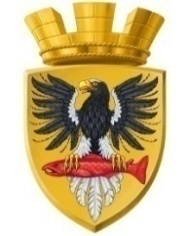 Р О С С И Й С К А Я   Ф Е Д Е Р А Ц И ЯКАМЧАТСКИЙ КРАЙП О С Т А Н О В Л Е Н И Е АДМИНИСТРАЦИИ ЕЛИЗОВСКОГО ГОРОДСКОГО ПОСЕЛЕНИЯот 15.06.17			                      №580-п              г. ЕлизовоО проведении праздника «День молодежи»          В соответствии с Федеральным Законом от 06.10.2003  № 131-ФЗ «Об общих принципах организации местного самоуправления в Российской Федерации», Уставом  Елизовского городского поселения, Подпрограммой 5 «Молодежь Елизовского городского  поселения в 2017 году» муниципальной программы «Физическая культура, спорт, молодежная политика, отдых и оздоровление детей в Елизовском городском поселении в 2017 году» ПОСТАНОВЛЯЮ:Отделу по культуре, молодежной политике, физической культуре и спорту администрации Елизовского городского поселения: организовать и провести 30 июня 2017г. в 20-00 на стадионе  «Строитель» праздник  «День Молодежи» (далее мероприятие).2.Управлению финансов и экономического развития администрации Елизовского городского поселения обеспечить финансирование мероприятия и организовать выездную торговлю на мероприятии.     3.Муниципальному бюджетному учреждению «Благоустройство города Елизово» организовать уборку территории до и после мероприятия.          4.Управлению делами администрации Елизовского городского поселения: информировать о проведении мероприятия службу скорой помощи,  полицию и пожарную часть, опубликовать (обнародовать) настоящее постановление в средствах массовой информации и разместить в информационно-телекоммуникационной сети «Интернет» и на официальном сайте администрации Елизовского городского поселения.         5.   Настоящее постановление вступает в силу после его опубликования (обнародования).         6.Контроль за исполнением настоящего постановления оставляю за собой.Глава администрации    Елизовского городского поселения                                               Д.Б. Щипицын                                         